Меры поддержки бизнеса в сфере госконтроля.

Что такое мораторий на проверки бизнеса и как он работает?
Правительство РФ ввело мораторий, то есть запрет, на плановые и внеплановые проверки предпринимателей, в том числе в сфере ИТ, в 2022 году.
Это одна из мер поддержки бизнеса.

Как работает мораторий?
Какие есть исключения?
Остались только плановые санитарно-эпидемиологические, ветеринарные и пожарные проверки у небольшого закрытого перечня объектов, а также надзор в области промышленной безопасности.

❗️Проводить внеплановые проверки можно в исключительных случаях, например при угрозе жизни и здоровью людей.

При этом контролеры вместо плановой проверки вправе совершить профилактический визит.

Более подробно в наших информационных материалах☝🏻🏛Для того чтобы помочь компаниям и индивидуальным предпринимателям в условиях санкций, государство освобождает бизнес от большей части надзора и контроля за их деятельностью.Подробнее рассказываем в карточках☝️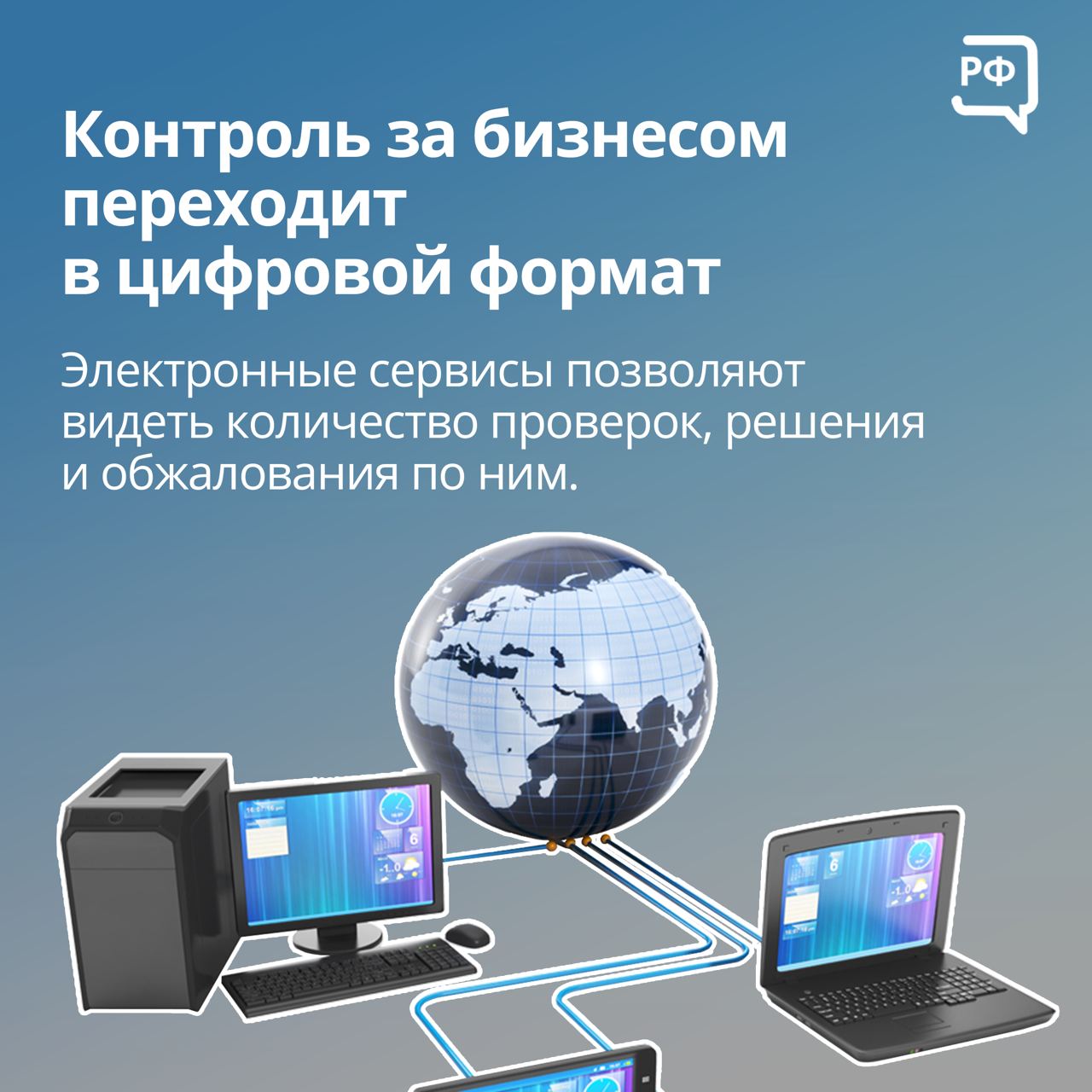 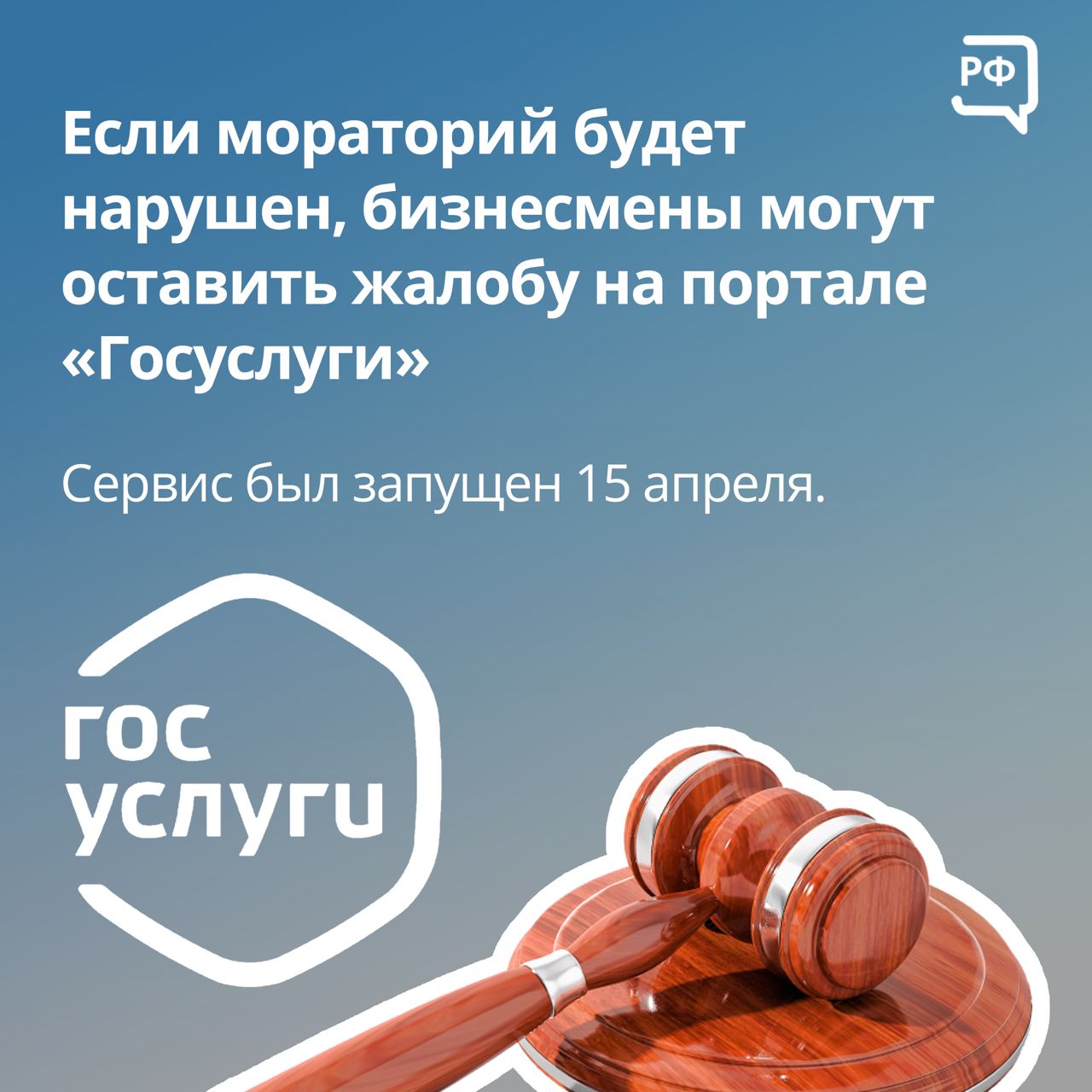 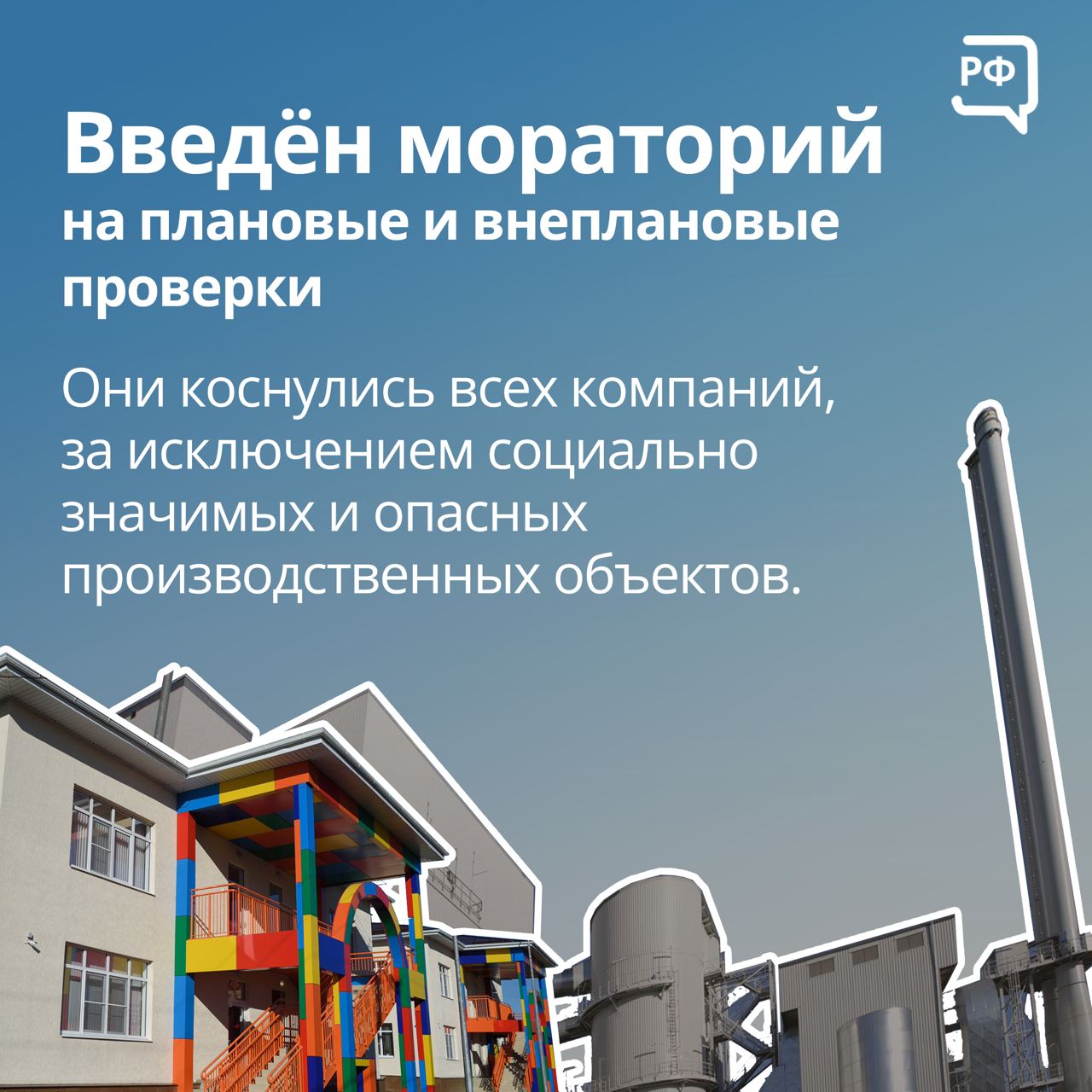 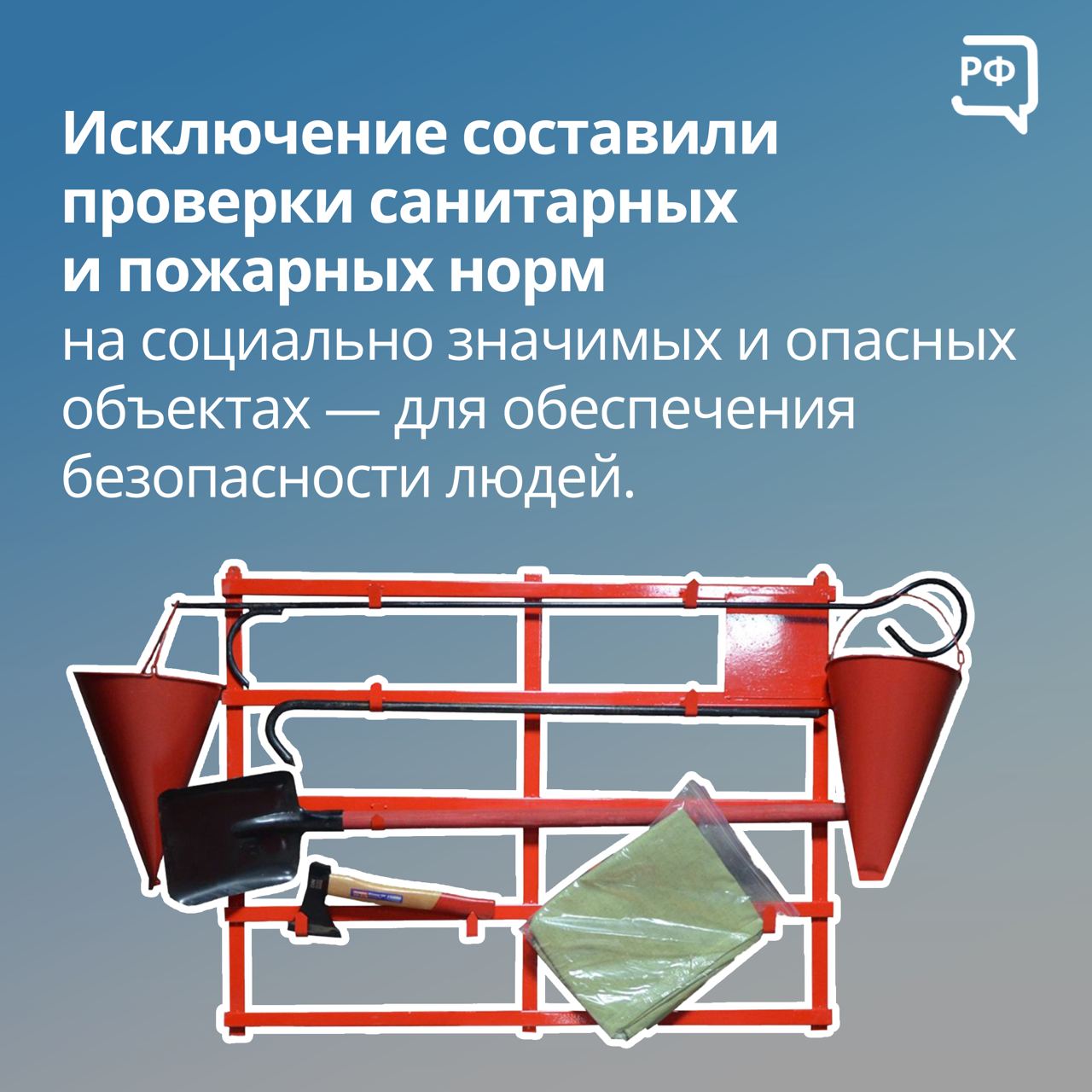 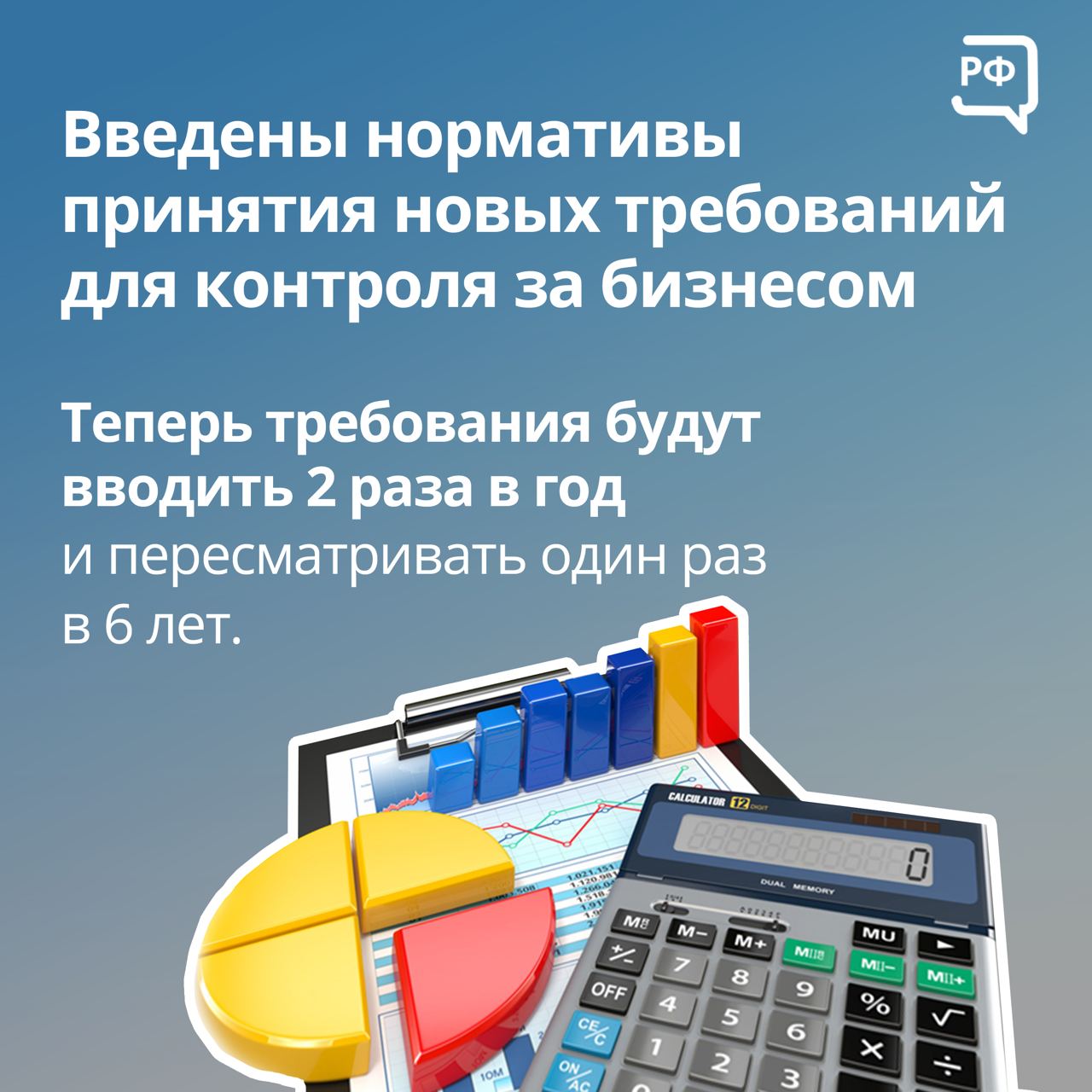 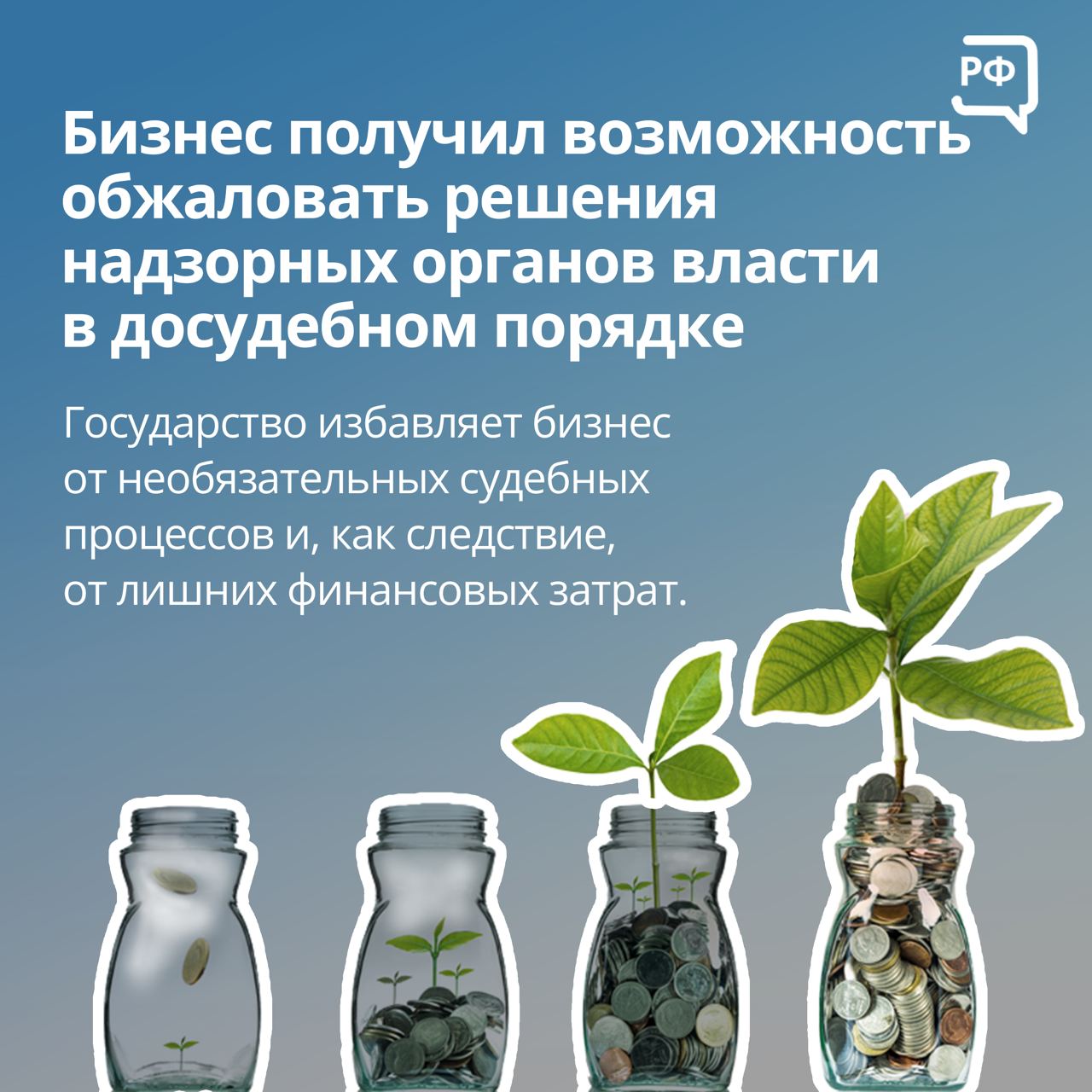 